We invite you to participate in the National Research and Practice Conference with International Participation "Caspian SEA REGION in Digital ERA"within the framework of the International Scientific Forum “Caspian Sea Region 2021: Trajectories of Sustainable Development” May 27, 2021 CONFERENCE PROGRAM COMMITTEE: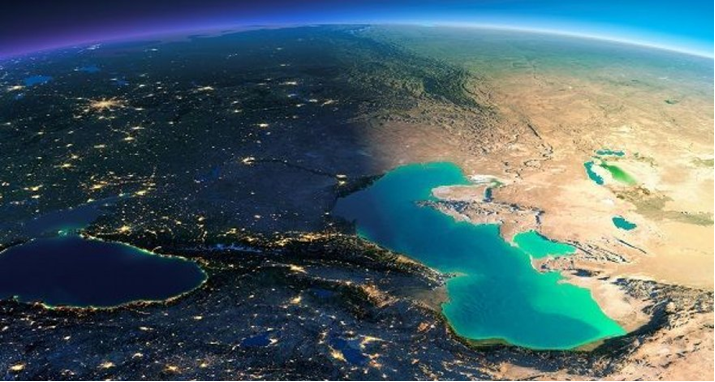 CONFERENCE ORGANIZING COMMITTEE:PARTICIPATION IN THE CONFERENCEIn-person participation – participation in the conference as well as publication of proceedings;Remote participation – presentation and publication of materials; participation in the conference via videoconferencing.For Conference Participants’ Information:It’s necessary to submit the following documents to the Organizing Committee until April 25, 2021:1. Application for participation (Annex 1).The Conference programme is available on the web page caspian2021.asu.edu.ru2. Publication up to 5 pagesArticle publication is free.Max. two articles per each author are accepted.Conference date: May 27, 2021Conference venue – The Federal State Budgetary Educational Institution of Higher Education “Astrakhan State University”, 20a Tatischev Str., Astrakhan (Section 1,4,6,7); The Federal State Budgetary Educational Institution of Higher Education “Astrakhan State Medical University” of the Ministry of Healthcare of the Russian Federation, 121 Bakinskaia Str. , Astrakhan (Section 3); The Federal State Budgetary Educational Institution of Higher Education “Astrakhan State Technical University”, 16 Tatischev Str., Astrakhan (Section 2, 5); SAEI AR HE “Аstrakhan state university of architecture and civil engineering” 18 Tatischev Str., Astrakhan (Section 8); The Federal State Budgetary Educational Institution of Higher Education "Аstrakhan state conservatory", 23 Soviet Str., Astrakhan (Section 9).PROCEEDINGS SUBMISSION REQUIREMENTS:I. Article structure:1. SECTION number (ALL CAPITAL LETTERS).2. UDC thematic rubricator;3. Article name (ALL CAPITAL LETTERS).4. Author’s(s’) data:– author's(s’) surname, name and patronymic;– author's(s’) place of employment, study, city, country;– author's(s’) contact details (email).5. Abstract (30-40 words).6. Key words (max. 10 words).7. Article text (with bibliographic references in square brackets).8. List of bibliographic references complying with GOST Р 7.0.5 - 2008.II. Proceedings Requirements:All proceedings submitted to the Conference should comply with standards for their preparation. Proceedings that don’t comply with the requirements won’t be accepted for printing.Proceedings preparation standards:1. Proceedings language – Russian or English.2. Paper - А4, portrait orientation.3. Paper margins: top - 20 mm, bottom - 20 mm, right - 20 mm, left - 20 mm.4. Paragraph indentation (on the left) — 1 cm.5. The first paragraph – SECTION No.___ (ALL CAPITAL LETTERS, left alignment).6. The second paragraph – UDC (left alignment).7. The third paragraph – article name (center alignment, semi-bold typeface, ALL CAPITAL LETTERS).8. The fourth paragraph – authors’ data (right alignment).9. The fifth paragraph - abstract.10. The sixth paragraph – key words.Article name, authors’ data, abstract and key words should be indicated in Russian and English.11. The next paragraph – article text (line spacing – 1-line high, full justification, word-wrapping).12. Typeface - Times New Roman, size - 12 pt.13. List of bibliographic references complying with GOST Р 7.0.5 - 2008.14. Pictures, tables and formulae are allowed to use.15. Scientific article size should not be less than 3 but not more than 5 pagesGraphs and diagrams should be converted into Word/Excel, tables – into Microsoft Word, formulae – into JPEG or TIFF. Illustrations of not less than 300 dpi should be submitted as individual files and also placed directly in the text. Illustrations and tables should be placed in the text after paragraphs containing a reference to them. A reference to the source should be marked with a sequence number, e.g. [1, p. 15]Authors bear full responsibility for data reliability and text preparation. Proceedings that don’t comply with the requirements are neither refereed nor returned.Proceedings are to be submitted to the following emails of the Organizing Committee:Email: Section 1:  email:  krukovae@mail.ru - Ekaterina Viktorovna KRIUKOVASection 2:  email: panarina@asu.edu.ru- Svetlana Sergeevna PANARINASection 3:  email: nailya.berdieva@gmail.com– Nailya Nazhipovna BERDIEVASection 4:  email:  lazkomv@mail.ru – Marina Vladimirovna LAZKO Section 5:  email: science.astu@inbox.ru- Elena Aleksandrovna BELIAEVASection 6:  email: chernichkin95@mail.ru - Dmitrii Aleksandrovich CHERNICHKINSection 7:  email: aleksandr.koshkarov@asu.edu.ru–Aleksandr Vasilievich KOSHKAROVSection 8:  e-mail: section8@agasu.ru – Tatiana Kamilievna KURBATOVA Section 9: e-mail: lirasavvina@mail.ru – Liudmila Vladimirovna SAVVINAAll proceedings submitted to the Conference should comply with the preparation standards.Proceedings that don’t comply with the requirements won’t be accepted for publication. Decision on publication is taken by the Conference Organizing Committee. Article originality should be min. 75%. We will be happy to welcome you at the Conference as its participants and thank you for involvement thereof in advance!ANNEX 1APPLICATIONto participate in the National Scientific and Practice Conference with International Participation“Caspian Sea Region in Digital Era”Astrakhan, May 27, 2021GOVERNMENT OF ASTRAKHAN REGIONFSBEI HE “ASTRAKHAN STATE UNIVERSITY”FSBEI HE “ASTRAKHAN STATE TECHNICAL UNIVERSITY” FSBEI HE “ASTRAKHAN STATE MEDICAL UNIVERSITY AT THE MINISTRY OF HEALTH OF RUSSIAN FEDERATION” SAEI AR HE “ASTRAKHAN STATE UNIVERSITY OF ARCHITECTURE AND CIVIL ENGINEERING”FSBEI HO “KALMYK STATE UNIVERSITY NAMED AFTER B.B. GORODOVIKOV”FSBSI “CASPIAN AGRARIAN FEDERAL SCIENTIFIC CENTER OF THE RAS”FSBEI HE “"АSTRAKHAN STATE CONSERVATORY"Igor Yuryevich BABUSHKIN (Chair), Governor of Astrakhan region;Konstantin Alekseevich MARKELOV (Co-chair), Candidate of Economic Sciences, Full Professor, Rector of Astrakhan State University, Astrakhan;Alexander Nikolayevich NEVALENY (Co-chair), Doctor of Biological Sciences, Full Professor, Rector of Astrakhan State Technical University, Astrakhan;Olga Alexandrovna BASHKINA (Co-chair), Doctor of Medical Sciences, Full Professor, Rector of Astrakhan State Medical University at the Ministry of Health Care of Russian Federation, Astrakhan;Tatiana Vladimirovna ZOLINA (Co-chair), Doctor of Technical Sciences, Full Professor, Rector of Astrakhan State University of Architecture and Civil Engineering, Astrakhan;Badma Katinovich SALAEV (Co-chair), Doctor of Biological Sciences, Associate Professor, Rector of Kalmyk State University named after B.B. Gorodovikov, Elista;Natalya Vladimirovna TYUTYUMA (Co-chair), Doctor of Agricultural Sciences, Full Professor, Director of Caspian Agrarian Federal Scientific Center of the RAS, Astrakhan;Oksana Karlovna MINEVA (Academic Secretary), Doctor of Economic Sciences, Full Professor, Astrakhan State University, Astrakhan;Ali Magomedovich ABBASOV (Program Committee Member), Doctor of Technical Sciences, Full Professor, Academician, National Academy of Sciences of Azerbaijan, Baku.Anna Vladislavovna FEDOTOVA (Chair)-Doctor of Biological Sciences, Full Professor, Vice-Rector for Research Activities, Astrakhan State University, AstrakhanYury Alexandrovich MAKSIMENKO (Co-chair)-Doctor of Technical Sciences, Full Professor, Vice-Rector for Research and Innovation, Astrakhan State Technical University, moderator of Section 2 “Marine engineering and Technologies of World Ocean Resources Development” Marina Alexandrovna SAMOTRUYEVA (Co-chair)-Doctor of Medical Sciences, Full Professor, Vice-Rector for Research and Innovation, Head of the Department of Pharmacognosy, Pharmaceutical Technology and Biotechnology, Astrakhan State Medical University at the Ministry of Health of Russian FederationYulia Arkadyevna LEZHNINA (Co-chair)-Candidate of Technical Sciences, Associate Professor, Vice-Rector for Research and International Activities, Astrakhan State University of Architecture and Civil Engineering, moderator of Section 8 “Priority areas for the development of a comfortable urban environment in the Caspian Sea region”Kermen Yevgenyevna BADMAEVA (Co-chair)-Candidate of Biological Sciences, Vice-Rector for Science and Strategic Development, Kalmyk State University named after B.B. GorodovikovEkaterina Viktorovna KRYUKOVA-Candidate of Economic Sciences, Associate Professor, Head of the Chair of World Economy and Finances, Astrakhan State University, Astrakhan, moderator of Section 1 "International Transport Corridors and Logistics Centers”Alexei Valeryevich TITOV-Candidate of Technical Sciences, Vice-Rector for Digitalization, Innovations and Priority Projects, Astrakhan State University, Astrakhan, moderator of Section 2 “Marine engineering and Technologies of World Ocean Resources Development”Larisa Albertovna UDOCHKINA-Doctor of Medical Sciences, Full Professor, Head of the Department of Normal and Pathological Anatomy, Astrakhan State Medical University, Astrakhan, Russia, moderator of Section 3 "Medical Education and Science in the Era of Digitalization”Marina Vladimirovna LAZKO-Doctor of Biologal Sciences, Full Professor, Head of the Chair of Zootechny and Agricultural Produce Processing Technology, Astrakhan State University, Astrakhan, moderator of section 4 “Innovative Biological and Agro-industrial Technologies for Agribusiness in Caspian Sea Region”Anna Aleksandrovna BAKHAREVA-Doctor of Agricultural Sciences, Full Professor, Head of the Department of Aquaculture and Fishery, Astrakhan State Technical University, Astrakhan, moderator of section 5 “Priority Areas for Aquaculture Development in Caspian Sea Region”Anna Petrovna ROMANOVA- Doctor of Philosophical Sciences, Full Professor, Director of the Institute of Southern Russia and Northern Caspian Region Issues Research, Astrakhan State University, Astrakhan, moderator of Section 6 “Integrated Security of the Caspian Macroregion in the Digital Era: Sociocultural, Geopolitical, Economic, and Environmental Aspects”Alexander Vasilievich KOSHKAROV- Candidate of Technical Sciences, Associate Professor, Head of the Project Office “Artificial Intelligence”, Astrakhan State University, Astrakhan, moderator of Section 7 “Financial Cybersecurity”Liudmila Vladimirovna SAVVINA-Doctor of Arts, Full Professor, Vice-Rector for Research, Astrakhan State Conservatory, Astrakhan, moderator of Section 9 “Musical Art in the Space of Contemporary Culture”Olga Yurievna KOSMACHEVA (Academic Secretary)-Candidate of Philological Sciences, Associate Professor, Head of Directorate of Research and Innovation Activities, Astrakhan State University, AstrakhanTHE CONFERENCE PROCEEDINGS:May 27, 2021 from 12 pm to 5 pmMain conference scientific fields:International transport corridor "North-South": history and prospects of development; Trends in container transport system infrastructure development;Experience in the formation of advanced technologies in the international transport corridors;Political and economic potential of regional logistics and communication prospects in the digital space of the Caspian Sea region;Fundamental and applied research in the field of marine technology, shipbuilding and transportation.Prospects for scientific and innovative development of the shipbuilding industry in the Caspian Sea region.Technological partnership and scientific and technical cooperation in the shipbuilding industry.Marine robotics and digital technologies for the development of the oceans’ resources.Innovative projects and commercialisation of developments aimed at the developing of the oceans.Implementation of digital technologies in the field of marine robotics;Commercialization of the innovations aimed at the development of the oceans;Distance learning of medical students: challenges of our time and the scope for the implementation;Methodological bases for the development of information educational environment for the higher scientific training;Digital technologies as a tool for the implementation of practice-oriented learning of future doctors under the GEF 3++ during the COVID-19 pandemic;Sustainable development of the vegetable sub complex with plant protection system as a basis for import substitution in Caspian Sea region;Current problems of zootechny, veterinary medicine and veterinary-sanitary service in the Caspian Sea region countries;Innovative agricultural and engineering technologies in an environment of arid zones of the Caspian Sea region;Innovative development of fodder production in arid zones of the Caspian Sea region;Usage of the big data electronic platform in agriculture: experience and perspectives;Development and improvement of intensive aquaculture farming technologies;Development of technologies for cryopreservation of reproductive products for preserving the gene pool of rare, valuable and endangered fish species;Development of compound feed formulations for aquaculture facilities;Implementation of Smart technologies in aquaculture;Problems of safety in the digital era;Socio-cultural and geopolitical situation in the Caspian macro-region;Economic and environmental threats to the sustainability of the Caspian macro-region;Social engineering and financial fraud in the digital environment;Psychological, legal, economic and technical counter aspects against financial fraud.Mechanisms creation for the development of a comfortable urban environment, integrated development of cities and other settlements taking into account the index of the quality of urban environment and standards for the organization of the transport and pedestrian network;Modelling and optimization of engineering systems, microclimate provision and energy saving for Effective functioning of “Smart Home” and “Smart City systems”;The problem of sustainable development of musical culture in the Caspian Sea region;The problems of musical art in the 20th-21st centuries;Traditional folk culture and its role in the Caspian Sea region: historical experience and trajectories of further development;The national and regional components as a means of development of creative abilities of students; Topical issues of education and upbringing in the field of culture and art in the Caspian Sea region;Modern educational technologies and future specialist trainingsWe invite scientists, graduate students, postgraduate students, MA students and undergraduates to participate in the conference.The conference is organized by the universities and scientific organizations participating in the “Kaspy Research & Educational Center” The duration of the reports in the section is 10 minutes, and speeches are up to 5 minutes.To confirm practical approbation of work at the National Scientific and Practical Conference with international participation, the appropriate certificates will be given to the participants directly at the conference.The publications up to 5 pages will be accepted until April 25, 2021 (inclusive).The organizing committee reserves the right to reject materials that are not relevant to the topic of the conference or do not comply with the rules of registration, the right to select and technically edit the sent materials, as well as to check for unauthorized use of other people's intellectual property.The reports will be published as an electronic collection of scientific papers, which will be available for downloading on the official website of Astrakhan State University (www.asu.edu.ru). The collection of conference materials will be assigned with library indices УДК, ББК. The collection will be placed in the RSCI scientometric database.The organizing committee can recommend publications on the most relevant topics for publication as a scientific article in a journal included in the VAK list of institutions that organize the conference after review.Section 1."Bulletin of Astrakhan State Technical University”. Economics issue (ASTU)Section 2."Bulletin of Astrakhan State Technical University” Series Marine Engineering and Technology  issue (ASTU);"Caspian Journal: Management and High Technologies" (ASU)Section 3."Astrakhan Medical Journal" (ASMU);"Сaspian journal of medicine and pharmacy" (ASMU)Section 4."Proceedings of the Timiryazev Agricultural Academy (RSAU – MAA named after K.A. Timiryazev)Section 5."Bulletin of Astrakhan State Technical University. Fishery issue (ASTU)Section 6."Caspian region: politics, economics, culture" (ASU)"Bulletin of Kalmyk University (Kalmyk State University)Section 7."Bulletin of Astrakhan State Technical University". Management, Computer Science and Technology issue (ASTU)Section 8.“Engineering and Construction Bulletin of the Caspian Region”( Astrakhan State University of Architecture and Civil Engineering)TEMPLATESECTION No. 7UDC: 338.2:004.9
DIGITAL ECONOMY: CONCEPT, PROSPECTS, DEVELOPMENT TRENDS IN RUSSIA Ivanov I.I.Associate Professor of the Department of State and Municipal Administration, Candidate of Economic Sciences, Associate Professor Astrakhan State University, Astrakhan, Russiaemail: ivanov@mail.ruAbstractThe article focuses on the issue of the birth of a new economic era – era of digital economy. The article considers the concept of digital economy, its features and peculiarities, presents various approaches to define digital economy as well as prospects and trends of its development in Russia.Key words: innovative development, IT, information environment, management unity.Article name, authors’ data, abstract and key words are to be repeated in English.Text. Text. Text. Text. Text. … [1 p. 15].Bibliography:1. Yudina T.N. Osmyslenie cifrovoj ekonomiki [Conceiving Digital Economy] // Teoreticheskaya ekonomika. - 2016. – No. 3. – Pp. 12-16SurnameNamePatronymicPositionAcademic degreeAcademic titleEmploymentReport nameSection - nameMail address Email Contact telephone number Form of participation- report at the section (in-person/remote) with article publication- in-person participation with proceedings publication- remote participation with proceedings publication